           BUS STOP USAGE            A4174, Hambrook westboundA Reminder that this is a permanent arrangement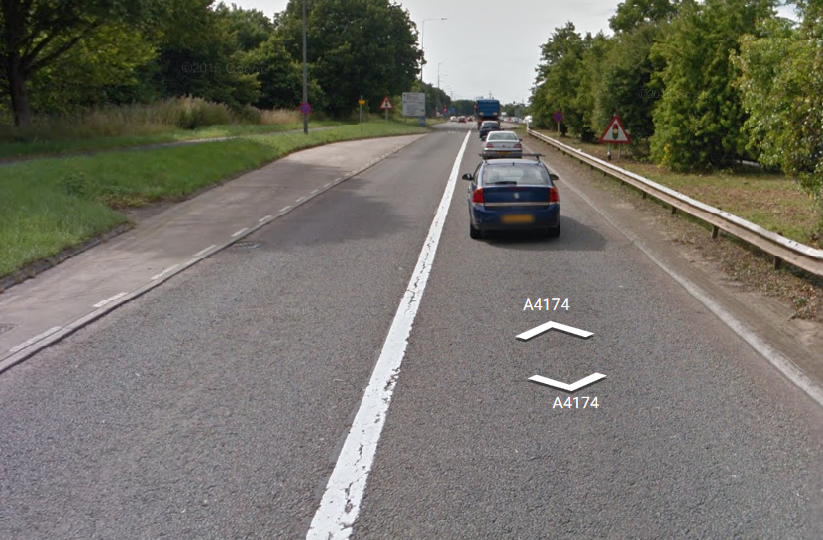 If you are unsure about this diversion, please contact a member of your Depot Management Team prior to commencement of your duty.